St Helen’s Church Newsletter – NOVEMBER 2019Church Services:Sunday 3rd 		10.45		20th after Trinity 		CW Holy CommunionSunday 10th 		10.45		21th after Trinity 		Remembrance ServiceSunday 17th 		10.45		22th after Trinity 		BCP Holy Communion	    Sunday 24th   		10.45		23th after Trinity 		PraiseSunday 24th		4.00pm					Memorial ServiceForthcoming Events for your diary this month:Wednesday 6th November – 2.30pm:  Fellowship in the Vestry.  Sefton Church Players are back by popular demand with a sketch entitled “Dad’s Army”.Monday 18th November: 7pm – A reminder that Sefton Church PCC meet in the Vestry.Wednesday 20th November: 10am – 11.30am Coffee Morning in the Vestry. Everyone welcome.Memorial Service – Sunday 24th November at 4pmIf you are planning to attend this service and wish to have the name of your loved one read out at the service, there will be a sheet to complete at the back of church by Sunday 17th November.Friday 29th November from 9.00am - Church will be open to allow everyone to set up their stalls for the Dickensian Christmas Fayre on Saturday 30th November. Any volunteers would be most welcome.Advance Notice for December at Sefton Church:	Monday 2nd December: 7.00pm – Sefton Women’s Institute Carol Service. All are welcome.Festive refreshments will be served after the service.Wednesday 4th December:  2.30pm - Fellowship Christmas Party in the Vestry. Friday 6th December: 7.00pm – Marshside Brass Band Concert.Saturday 14th December: 10am – Volunteers are needed in the Vestry to help produce the Christingles.Sunday 15th December at 4pm – Christingle Service. Please encourage your friends and neighbours to bring their children/grandchildren to this very special service.Sunday 22nd December at 6.30pm – Joint Team Ministry 9 Lessons and Carols Service by candlelight. Festive refreshments will be served after the service.__________________________________________________________________________________Dickensian Fayre – Saturday 30th November from 10.30am to 3.00pm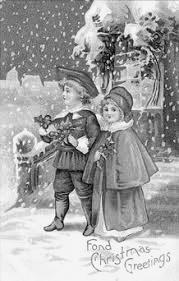 Items will be gratefully received for the following:Bottle Stall;Food items for the Hamper (please sign up on the sheet at back of church);Gifts/toys/sweets for Father Christmas’ bran tub and other stalls.Cakes for Café (needed on the day but please let Sheila know that you will be donating);Money to buy ingredients for cakes for the Cake stall (please see Angela) New or nearly new Scarves, purses, handbags (please see Jane).                                               Christmas Floral DecorationsIf you feel able to contribute to the cost of our Christmas floral decorations over the festive season we would be very grateful. Please see Ivie or put your donations in the Flower box at the back of church. Thank you in advance.Church Contacts:Rev Debbie Statter: 284 2628           debbie.statter@btinternet.comChurchwardens:  Angela or Ailsa	 seftonchurchwardens@gmail.com Sefton Church Bank details for donations, standing orders etc are as follows:Royal Bank of Scotland 		Account 10047948   	 Sort code 16-24-06